Ref: SN.6/GPG1       Issue Date: Dec 2023
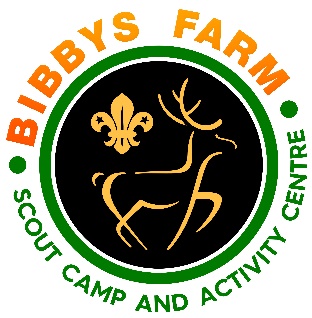 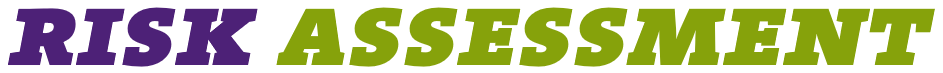 PlaygroundHazardAt RiskControl MeasuresSeverityLikelihoodRatingFurther ActionFalling from HeightUsersGround covered with “Cushionfall” Play grade wood chippings to cushion any falls236Adequately ControlledFalling onto foreign objects, glass, litter etcUsersPlayground regularly inspected for foreign objects & removed to prevent injury224Adequately ControlledStanding or falling onto timber with protruding nailsUsersBird Boxes no longer allowed in the playground as previously have fallen apart and left wood with protruding nails.326Adequately ControlledInjury with no-one near to helpUsersSigns in place to insist upon adult supervision when playground in use224Adequately ControlledCuts from sharp metalUsersAll nuts & bolts on structures covered with plastic safety caps224Adequately ControlledDigit entrapmentUsersAll holes filled to prevent getting fingers stuck224Adequately ControlledEquipment FailureUsersRegular inspection regime to identify wear and tear and initiate repairs in a timely manner224Adequately ControlledBeing hit by swingUsersFences erected either side of swing to minimise people walking in front or behind of swing224Adequately ControlledTransfer of infectious diseases such as COVID-19. Norovirus etcEveryonePPE such as masks and visors available upon request. Cleaning kits containing sanitising spray, paper wipes and hand gel available upon request. Hand Gel dispenser at entrance.
Usage of above voluntary unless high rates when our procedures will require their use.3Low – 2High - 369Adequately Controlled